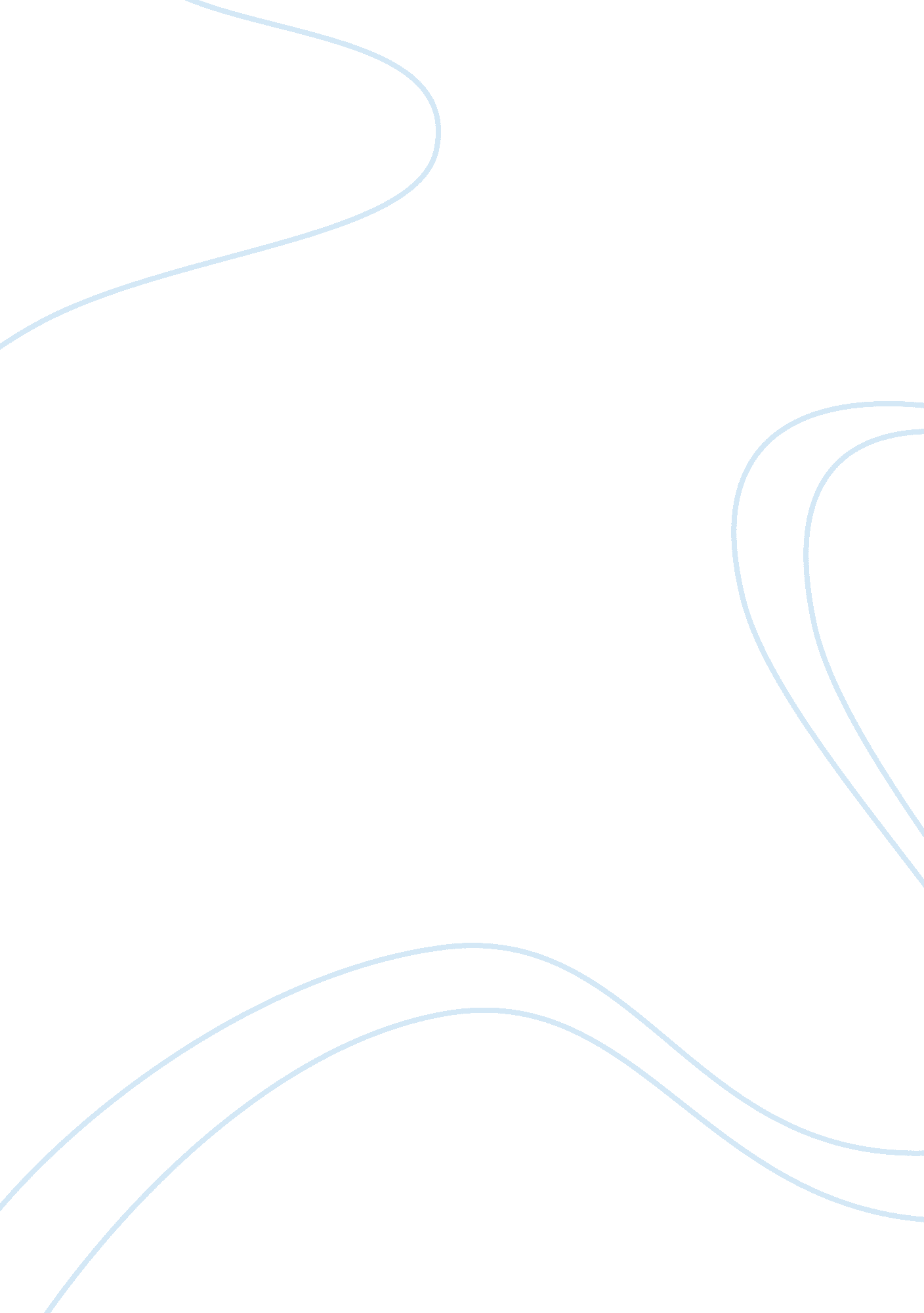 Why should i attend college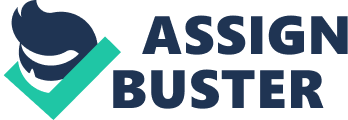 Why I Wish to Attend College I have always been the type of person who has a tremendous amount of desire to achieve. I want to be somebody. I want to make a difference in my community. As a result I set four major goals for myself during my junior year in high school. The first of these goals is completing my high school education with at least a 3. 0 grade point average or above. The second goal is to obtain a college education. The third goal is to start a lasting career for myself as a pediatric orthopedic surgeon. The last goal is to raise a family in the best possible atmosphere. Actually, each of these goals is dependent on the other. The key in reaching these goals is to attend college. I realize that in order to attend a quality university I must have a grade point average of 3. 0 or above. I also realize that obtaining a college education will give me the preparation I need to attend medical school. A college education will increase my ability to understand developments in science and society, to think abstractly and critically, to express thoughts clearly in speech and writing and to make wise decisions. These skills will be useful both on and off the job. A college education will help increase my understanding of the community, the nation, and the world as I explore interests, discover new areas of knowledge, consider life long goals and become a reasonable citizen. The world is changing rapidly. Many jobs rely on new technology and already require more brain power than muscle power. In my working life more and more jobs will require education beyond high school. With a college education I will have more jobs from which to choose. A person who attends college generally earns more than a person who does not. For example, in 1994 a person with a college degree from a four year college earned approximately $12, 500 more in that year than a person that did not go to college. Someone with a two-year associate's degree also tends to earn more than a high school graduate. In starting a lasting career for myself as a pediatric orthopedic surgeon I hope to be a doctor who is ambitious, dedicated, open minded and a team player. Making a difference in my community will involve offering inkind services to some of my patients and providing my experience as a professional to serve on various boards, associations, and community organizations. As a parent I would like to see my children become as successful as I am. In order to accomplish this I must be able to raise them in an atmosphere in which they will be able to achieve and become productive. I hope that you seriously consider me for this scholarship so that I can continue to work toward my goals. 